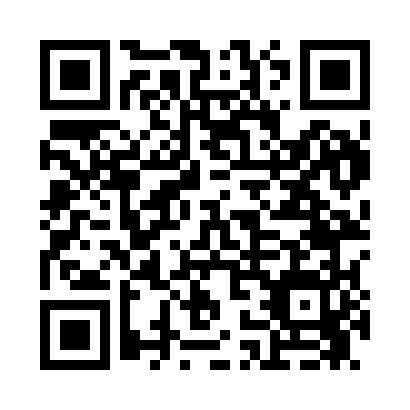 Prayer times for Brydon, West Virginia, USAMon 1 Jul 2024 - Wed 31 Jul 2024High Latitude Method: Angle Based RulePrayer Calculation Method: Islamic Society of North AmericaAsar Calculation Method: ShafiPrayer times provided by https://www.salahtimes.comDateDayFajrSunriseDhuhrAsrMaghribIsha1Mon4:235:581:245:218:5110:262Tue4:235:581:245:218:5110:253Wed4:245:591:255:218:5010:254Thu4:255:591:255:228:5010:245Fri4:266:001:255:228:5010:246Sat4:276:011:255:228:5010:237Sun4:276:011:255:228:4910:238Mon4:286:021:255:228:4910:229Tue4:296:021:265:228:4910:2210Wed4:306:031:265:228:4810:2111Thu4:316:041:265:228:4810:2012Fri4:326:041:265:228:4710:2013Sat4:336:051:265:228:4710:1914Sun4:346:061:265:228:4610:1815Mon4:356:071:265:228:4610:1716Tue4:366:071:265:228:4510:1617Wed4:376:081:275:228:4410:1518Thu4:386:091:275:228:4410:1419Fri4:396:101:275:228:4310:1320Sat4:416:111:275:228:4210:1221Sun4:426:111:275:218:4210:1122Mon4:436:121:275:218:4110:1023Tue4:446:131:275:218:4010:0924Wed4:456:141:275:218:3910:0825Thu4:466:151:275:218:3810:0726Fri4:486:161:275:218:3810:0527Sat4:496:161:275:208:3710:0428Sun4:506:171:275:208:3610:0329Mon4:516:181:275:208:3510:0230Tue4:536:191:275:208:3410:0031Wed4:546:201:275:198:339:59